Тематический трек: «Дистанционные образовательные технологии в практике обучения детей с ограниченными возможностями здоровья и инвалидностью: опыт, проблемы, пути решения"Тема работы: Дистанционный курс по информатике в практике обучения детей с ОВЗ и инвалидностью.Автор: Дергунова Жанна Юрьевна – учитель информатики ГБОУ ООШ с. Верхнее Санчелеево, педагог дополнительного образования СПДОД ЦВР «Спектр» ГБОУ СОШ с. ПодстепкиВладение информационными технологиями становится базовым требованием к ученикам, оканчивающим школу. Владение компьютером и основами информационных технологий входит в обязательный образовательный минимум и становятся неотъемлемой частью современного обучения. Сегодня встает вопрос об актуальности формирования нового типа учащегося, обладающего набором умений и навыков самостоятельной работы, владеющего способами целенаправленной интеллектуальной деятельности, готового к сотрудничеству и взаимодействию, наделенного опытом самообразования. Дистанционное обучение, особенно в работе с детьми – инвалидами, с ОВЗ, детьми на семейном обучении, предполагает обучение на расстоянии, когда преподаватель и обучаемый разделены пространственно, и когда все или большая часть учебных процедур осуществляется с использованием современных информационных и телекоммуникационных технологий. Отличительная его особенность – самообучение, т.е. предоставление обучающимся возможности самим получать требуемые знания, пользуясь развитыми информационными ресурсами, предоставляемыми современными информационными технологиями. Дистанционные образовательные технологии позволяют сделать обучение более качественным и доступным. Дистанционное обучение отвечает принципам адаптивности, согласно которым никто не должен быть лишен возможности учиться по причине бедности, географической или временной изолированности, социальной незащищенности и невозможности посещать образовательные учреждения в силу физических недостатков.Новизна данного курса по информатике заключается в том, что по форме организации образовательного процесса он является дистанционным.Курс ориентирован на обучение детей 11-14 лет (включая детей инвалидов и детей с ОВЗ)Срок реализации: 1 год (108 часов)Для сопровождения дистанционного курса создан обучающий сетевой ресурс «Дистанционный курс «Страна мультимедиа» https://sites.google.com/site/modulnyjkursstranamultimedia/home. (автор ресурса Дергунова Ж.Ю.)В программу курса включены тематические практические работы для подготовки учащихся к ОГЭ по информатике.Цель: Организовать дистанционное обучение по информатике для познавательной творческой деятельности учащихся и создания информационных ресурсов  на основе мультимедиа и интернет-технологийКурс состоит из 4 модулей:«Компьютер и его устройства»;«Обработка текстовой информации»;     Дополнительный модуль «Печатная продукция в  Publisher» «Обработка графики и звука»;  Дополнительный модуль «Первые шаги работы в Adobe Photoshop»«Мультимедийные презентации».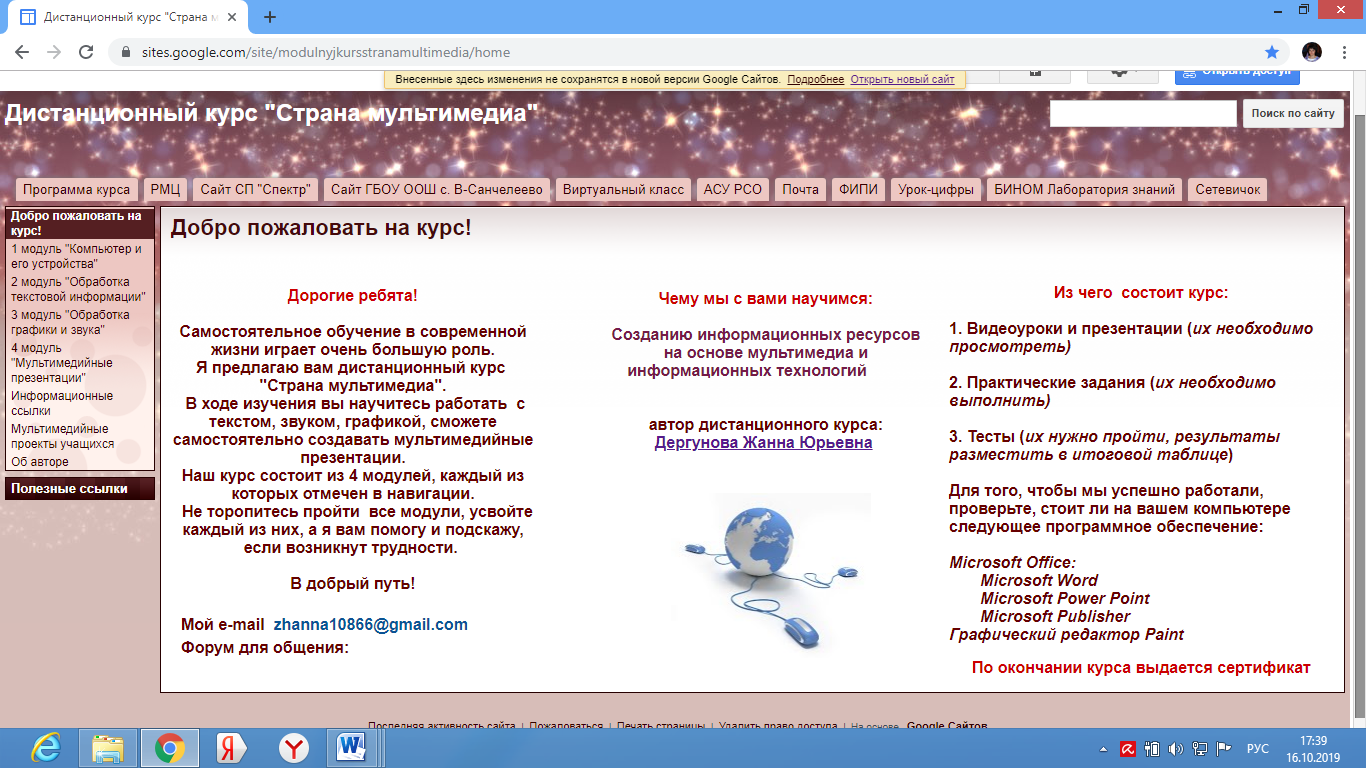 Рисунок 3.1  - Главная страницаДополнительные полезные ссылки на сайтеДля каждого модуля предусмотрены: 1. Видеоуроки и презентации (их необходимо просмотреть)2. Практические задания (их необходимо выполнить)3. Тесты и итоговые работы (их нужно пройти, результаты, ссылки на выполненные работы разместить в итоговой таблице)Заключительной итоговой работой становится собственная мультимедийная презентация.Дистанционный курс  рассчитан на полную реализацию в течение одного года. В ресурсе представлены обучающие, практические, познавательные, тестирующие материалы к темам модуля, а также сводная итоговая таблица для фиксации и оценивания индивидуальных знаний детей  (Google таблица с совместным доступом). Такой подход позволяет выявить уровень знаний, сформированность уже приобретенных навыков, западающие темы. Занятия строятся по индивидуальному графику для каждого обучающегося. Время обучения по каждому модулю можно варьировать в зависимости от индивидуальных  компетенций, физических возможностей и состояния здоровья.По окончании курса учащиеся, которые успешно выполнили 70% заданий, получают сертификат. Для успешной реализации курса рекомендованы следующие сроки усвоения материала:Планируемые результаты обученияПредметные:формировать умения формализации и структурирования информации;умение выбирать способ представления информации в соответствии с поставленной задачей – таблицы, графики, диаграммы, с использованием возможностей Power Point для обработки данных;умение отобрать и оформить полученную информацию в прикладных программах.Метапредметные:Регулятивныепланировать решение учебной задачи;самостоятельно анализировать условия достижения цели на основе учета выделенных учителем ориентировочных действий в новом учебном материале;принимать решение в проблемной ситуации в процессе самостоятельной работы;умение использовать  представлять итоги своей работы.Познавательные: формулировать ответы на вопросы учителя, по памяти воспроизводить информацию, которая необходима для решения учебной задачи;умение использовать информацию дистанционного курса и сети Интернет;формулировать несложные выводы, структурировать тексты, включая умения выделять главное и второстепенное.Коммуникативныеэмоционально позитивное отношение к  процессу сотрудничества;взаимоконтроль и взаимопомощь по ходу выполнения задания;оценивание качества  своей и общей учебной  деятельности.Личностные:понимание роли компьютеров в современном обществе;развитие интереса к изучению информационных технологий;формирование коммуникативной компетентности в общении и сотрудничестве со сверстниками и взрослыми в процессе учебной деятельности.Развивающий аспект:Адаптация ребенка в современном информационном пространстве и формирование информационной культуры.ИКТ-компетентность уч-ся при создании собственных мультимедийных проектовВоспитательный аспект:Возможность размещать собственные продукты в сети Интернет, получая тем самым независимую оценку своей деятельности, общение со сверстниками, обмен опытом.Творческая реализация детей, независимо от возможностей здоровья и  особенностей обучения.ЗаключениеТехнологии движутся вперед, мир не стоит на месте и то, что десять лет назад казалось невероятным и потрясающим, сейчас кажется вполне обыденным. Сейчас каждый школьник может позволить себе творить и созидать, используя возможности информационных технологий.Организация курса в данной области построена таким образом, что:1. Учащиеся самостоятельно обучаются  навыкам работы с современными мультимедийными технологиями, которые дают возможность совмещать достижения аудиовизуальной техники и обеспечивают интерактивное взаимодействие пользователя с компьютером.2. Школьники получают возможность создавать собственные или групповые мультимедиа - проекты, а так же использовать и применять их в творческой и познавательной деятельности.3. Сетевой образовательный ресурс обеспечивает информационную и образовательную поддержку, а так же возможность размещать собственные продукты в сети Интернет, получая тем самым независимую оценку своей деятельности.Особая значимость данного вида деятельности – в практическом применении собственных работ, использовании их в творческом   и познавательном направлении, повышении компетентности учащихся в вопросах использования мультимедиа технологий,  возможность наиболее полно выявить свои способности в изучаемой области знаний, подготовить себя к осознанному выбору профессий, связанных с it-технологиями.Программа курсаАСУ РСО, почтаРМЦ «Региональный Модельный центр дополнительного образования детей»ФИПИСайт СП «Спектр» ГБОУ СОШ с. ПодстепкиСайт «Урок – цифры»Сайт ГБОУ ООШ с. В-СанчелеевоБИНОМ Лаборатория знанийЦентр инклюзивного и дистанционного образования «Виртуальный класс»Сайт  цифровой грамотности «Сетевичок»№ п/пНаименование модуля Рекомендованные сроки11. «Компьютер и его устройства»Сентябрь - октябрь22. «Обработка текстовой информации»Ноябрь - декабрь33. «Обработка изображений  и звука»Январь - февраль44.«Мультимедийные презентации»Март - май